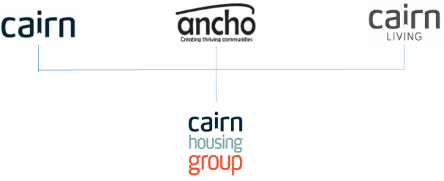 Job Description1.	JOB DETAILS			Job Title:			Customer Service Advisor	Location: 			Irvine	Team/Directorate:	Customer Services	Responsible To:		Area Housing Manager	Responsible For:		N/A2.	JOB PURPOSETo provide high quality and customer focused service to tenants and other customers.To provide an efficient and effective support and administration service to the Customer Services team and the wider Cairn Group.3.	KEY RESULT AREAS/PRINCIPLE DUTIES AND RESPONSIBILITIESProcess and administer relevant activities to ensure that we maintain excellent customer service to meet our agreed KPI’s and SLA’s and legislative requirements.Perform effective data management to enable accurate reporting and monitoring.Provide first line advice on all housing related queries to ensure a consistent service.Contribute to the effective partnership working across the group to ensure collaborative working and consistency of service. Support Contact Centre colleagues during busy periods to ensure customers receive a consistently high level of customer service. Undertake administrative duties to support the team and wider organisation.3.2 	Key Performance IndicatorsResponsible for contributing towards the monitoring, reporting and overall delivery of relevant Asset Management and Customer Services KPI’s, and local projects and initiatives.3.3	Key Contacts – Internal & ExternalColleagues Tenants / Other CustomersContractorsSuppliersLocal Authorities Scottish Housing RegulatorScottish GovernmentLegal Advisor Consultants Utility suppliers External agencies: such as DWP, Police and Fire Services.3.4	Health & SafetyEnsure Health & Safety guidelines and Fire Regulations are strictly adhered to.Comply with safe working practices as defined by Cairn Housing Group.Complete training as set out by Cairn Housing Group.Take reasonable care for your own health and safety and that of others who may be affected by acts or omissions at work.Report any accidents, incidents or near misses as soon as reasonably practicable.Determine wellbeing relating to challenging situations, etc.3.5	GeneralFamiliarise and adhere to Cairn Housing Group policies; at all times.Actively get involved in progress/performance reviews throughout the year.Cooperate with other Cairn Housing Group departments.Attend training courses and complete online training modules as required to meet the requirements of the post.Take responsibility for own personal development, seeking out opportunities to learn new skills.Undertake any other duties as requested by management which are reasonably deemed to be within the scope of the role.Support organisation in deploying resources to allow the business to function effectively.3.6 	OtherApply Cairn Housing Group values and behaviours to every aspect of the role; at all times.Promote and maintain the brand standards of Cairn Housing Group.CUSTOMER SERVICE ADVISORPerson SpecificationJob Description and Person Specification Agreement:The above job description is not exhaustive but an indication of the duties the post holder may undertake and will be subject to review.Post Holders Signature:					Date:Managers Signature:						Date:CRITERIAESSENTIALDESIRABLEQualifications and specific trainingSignificant experience providing efficient administration in a fast paced environmentRelevant Administration, Customer Service or Housing QualificationExperiencePrevious experience of similar or related work will be essential.Experience of providing excellent customer service telephonically and face to face in a busy environmentExperience of working to tight deadlinesExperience of working within social housing for a housing association or local authorityExperience of Civica (Abritas)Experience of Capita Open Accounts/Housing systemsKnowledgeUnderstanding of social housing practices/procedures and related legislation, regulatory requirements, compliance and best practice.Understanding of Welfare Benefits and their interaction within the Social Housing sector.SkillsOrganised, adaptable and able to deal with conflicting priorities and busy workload. Collaborative working to ensure effective delivery of service.  Decisive individual who can confidently make informed decisions and recommendations Strong negotiator and influencer both externally and internally at differently levels adapting approach as required. Critical listening skills, can have challenging conversations.Great communication and interpersonal skillsIT literate with good knowledge of Microsoft Office (Word, Excel, Access)Highly developed ability to evaluate, diagnose and find solutions to solve problems.Ability to contribute to strategic and operational projects.Presentation skills.Minute takingPersonal attributesCompassion, humanity and fairness in approach.Handling highly confidential information in an honest and trustworthy way.Proactively develop and sustain relationships with tenants and other customer to inform how to support and guide them.Ability to select appropriate communication channels to maximise engage. To be able to adapt decisions and practices to take account of changing priorities and external influences. Additional requirements